My 2023 Promise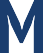 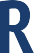 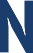 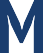 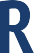 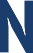 Acknowledging that there is always More Than Enough, I/we promise $	for ministry. I/we plan to fulfill this pledge ❏ weekly ❏ monthly ❏ semiannually ❏ annually.NAME		 ADDRESS		 PHONE	EMAIL  	❏ Please contact me about setting up payments from my checking account/credit card.❏ Please contact me about including the church in my estate plans.❏ Please contact me about making my gift through stocks or securities.❏ I will make my gift online this year, please look for my gift.